Priorities for the WeekWeekly Calendar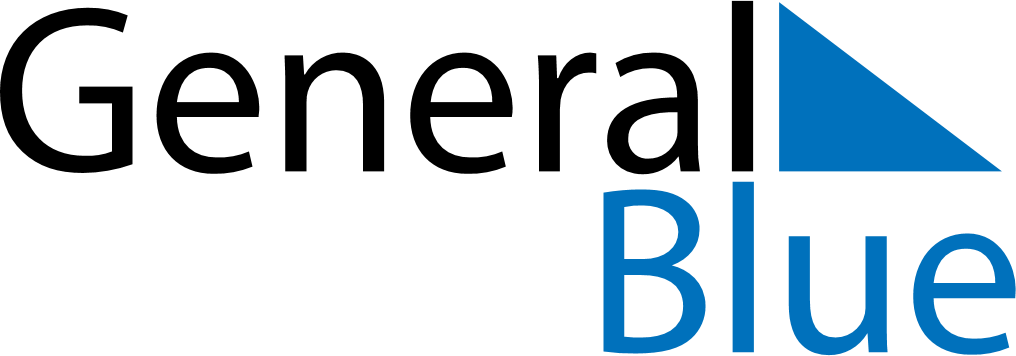 October 17, 2027 - October 23, 2027Weekly CalendarOctober 17, 2027 - October 23, 2027Weekly CalendarOctober 17, 2027 - October 23, 2027Weekly CalendarOctober 17, 2027 - October 23, 2027Weekly CalendarOctober 17, 2027 - October 23, 2027Weekly CalendarOctober 17, 2027 - October 23, 2027Weekly CalendarOctober 17, 2027 - October 23, 2027Weekly CalendarOctober 17, 2027 - October 23, 2027SUNOct 17MONOct 18TUEOct 19WEDOct 20THUOct 21FRIOct 22SATOct 236 AM7 AM8 AM9 AM10 AM11 AM12 PM1 PM2 PM3 PM4 PM5 PM6 PM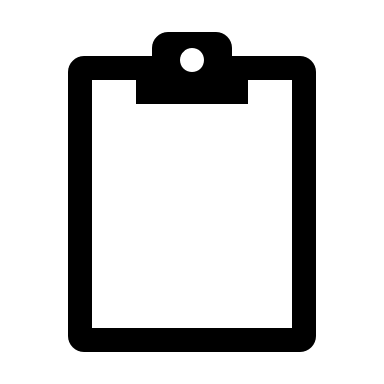 